ОБЩИНА ГУРКОВО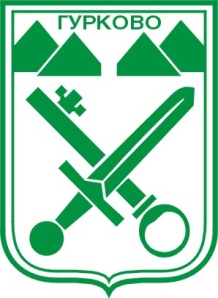 гр. Гурково 6199, обл. Ст. Загора, бул. “Княз Ал. Батенберг” 3тел.: КМЕТ – 04331/ 2260, ГЛ.СЧЕТОВОДИТЕЛ – 04331/ 2084,Факс 04331/2884,е-mail: gurkovo_obs@abv.bgОДОБРИЛ: п. (чл.36а, ал.3 ЗОП)                  МАРИАН ЦОНЕВ,          КМЕТ  НА ОБЩИНА ГУРКОВО (06.02.2020г.)Д О К Л А Д ОТ ПРОВЕДЕНИ ПАЗАРНИ КОНСУЛТАЦИИ И ПРОУЧВАНИЯ,СЪГЛАСНО ЗАПОВЕД № К-649#1/  НА КМЕТА НА ОБЩИНА ГУРКОВООтносно: Определяне на прогнозна стойност на обществена поръчка с предмет : „Изграждане на мост, при км.3+165 на път „SZR 2101 / III-5007 / Николаево-Брестова-Дворище-Жълтопоп“, реконструкция на подходите към моста, и корекция и почистване на речното корито  на р. Гарвашница”.м. февруари, . гр. Гурково 1.ПРАВНА ИНФОРМАЦИЯ Настоящият доклад  е изготвен  от КОМИСИЯ, назначена със ЗАПОВЕД  на КМЕТА на ОБЩИНА ГУРКОВО единствено с цел  обобщаване на резултатите от проведените пазарни консултации и извършване на пазарни проучвания в контекста на изискванията на чл. 21, ал. 2 от Закона за обществени поръки („ЗОП“) във връзка с определяне на прогнозна стойност на обществена поръчка с предмет : „„Изграждане на мост, при км.3+165 на път „SZR 2101 / III-5007 / Николаево-Брестова-Дворище-Жълтопоп“, реконструкция на подходите към моста, и корекция и почистване на речното корито  на р. Гарвашница”. 2. ИНФОРМАЦИЯ  за състава  на комисията, изготвила настоящия доклад: Председател: Стела Славчева - юрист Членове: Недялко Недялков – Главен специалист „Капитално строителство” Инж.Иван Манчев – Строителен инженер, изпълняващ функции на Главен                                       инженер  3.ВЪВЕДЕНИЕ  Община Гурково обяви намеренията си относно провеждане на обществена поръчка за избор на изпълнител на строително – монтажните работи за реализиране на строеж: „Изграждане на мост, при км.3+165 на път „SZR 2101 / III-5007 / Николаево-Брестова-Дворище-Жълтопоп“, реконструкция на подходите към моста, и корекция и почистване на речното корито  на р. Гарвашница”.Във връзка с изискванията, заложени в чл. 21, ал. 2 от ЗОП Община Гурково обяви процедура на пазарни консултации за определяне на  прогнозната стойност на обществената поръчка.  Община Гурково приложи принципа на пазарни консултации по смисъла на чл. 44 от Закона за обществените поръчки, за определяне прогнозната стойност на разходите за изпълнение на строително-монтажните работи за горепосочения обект. Обявата е публикувана на  Срокът за подаване на оферти е  –17:00 часа. Основни изисквания към офертите са: Да бъдат в съответствие с обявените Технически спецификации. o Оферентите да притежават удостоверение за вписване в Централния професионален регистър на строителя за изпълнение на строежи ВТОРА група, ТРЕТА категория, съгласно Правилника за реда за вписване и водене на Централния професионален регистър на строителя Срокът за валидността на офертите не може да бъде по кратък от 180 календарни дни.  Потенциалните участници са уведомени в обявата, че  представените от тях стойности в проведените пазарни консултации не са обвързващи в случай на последващо участие при възлагане на обществената поръчка по реда на ЗОП, като те имат единствено за цел, да бъде извършено проучване на пазара на реални пазарни цени, които да бъдат сравнени и анализирани и на основание на това, да бъде определена прогнозна стойност съгласно изготвените количествени сметки, проекти и Технически спецификации във връзка с обявяването на обществената поръчка за реализиране на проект: „Изграждане на мост, при км.3+165 на път „SZR 2101 / III-5007 / Николаево-Брестова-Дворище-Жълтопоп“, реконструкция на подходите към моста, и корекция и почистване на речното корито  на р. Гарвашница”. Представените оферти имат индикативен характер. Необходимо е те да бъдат анализирани относно тяхната коректност и приложимост. Комисията по смисъла на т.2 от настоящия доклад притежава необходимия експертен потенциал и необходимата компетентност за извършване на проучвания относно приложимите единични цени на строително-монтажни работи за територията на Община Гурково на база на: Използвани /действащи/ цени в строителството на територията на България относно доставка на материали, използвана механизация и трудови ресурси. Проучвания на регионален принцип за производствените цени на строителни материали и изделия. Проучване на регионален принцип за приложимата часова ставка, която не може да бъде по ниска от тази, съответстваща на минималната работна заплата. Приложими разходни норми и уедрени сметни норми за разхода на материали, механизация и труд, необходими за образуване на стойността на отделните видове строително-монтажни работи. Възможни разходи, които могат да се договорят за доставка на материали и изделия за строителството на горепосоченият обект, приведени като процент от стойността на материалите или получени с отделни транспортни схеми. Приложима печалба за строителните фирми. Реализирани подобни обекти на територията на Община Гурково Изготвяне на анализи за единични цени на СМР с параметри на ценообразуване, вследствие горните проучвания. Пазарните консултации и проучванията по смисъла на настоящия доклад се извършват с цел осигуряване на публичност, прозрачност и коректност на процеса по формиране на прогнозната стойност на плануваната за обявяване обществена поръчка. 4.РЕЗУЛТАТИ и анализ от проведените пазарни консултации 4.1. Получени оферти В обявеният срок са получени следните оферти:  Оферта №1- Вх.№К-595 от  г,  получена в 14,20 часа от „БАБАЧЕВ КОНСУЛТ” ЕООД, гр.София, бул. „Васил Левски” № 1, вх.Б, ет.4, ап.22, ЕИК 201812266  Оферта №2 - Вх.№К-618 от  г,  получена в 16,55 часа от “АСФА“ ООД, гр. Стара Загора, ул. „Атанас Кожухаров“, бл. 15, вх. А, ет. 7, ап. 33, 4.2. Информация за получените оферти и за тяхната допустимост  в съответствие с изискванията на ВъзложителяОфертите съдържат наименование на оферента, срок на валидност на офертата, дата на издаване на офертата, подпис и печат на оферента, копие от удостоверение за вписване в Централния професионален регистър на строителя за изпълнение на строежи втора група, трета категория и ценово предложение в лева с и без включен ДДС. Всички оферти отговарят на поставените от Възложителя изисквания. 4.3. Анализ на ценовите предложения от пазарните консултации и решение за тяхната приложимостЦеновите предложения са представени в сравнителна таблица, представляваща Приложение1 към настоящия доклад. След като изготви необходимите анализи и изчисления комисията констатира следното: От проверката за аритметични грешки бяха констатирани несъществени отклонения  от верните  общи суми и на двете оферти, които в никакъв случай не оказват влияние  върху предмета на задачата, определена със заповед на кмета на общината и анализирана в настоящия доклад . Констатирани са недопустимо големи разлики между някои от единичните цени в ценовите предложения в двете оферти. Разликите варират между 0% и 97%  между по високите стойности в оферта 2 и по ниските стойности на оферта 1. Поради констатираните  големи разлики, комисията реши да изготви анализи на единичните цени и да установи произхода на отклоненията. След като изготви необходимите анализи със  стойности на ценовите параметри, ползвани в строителството,  комисията констатира следното: o В някои от единичните цени в оферта 1 и оферта 2 параметрите на ценообразуване, включващи стойности на материалните разходи, на трудовите разходи и на механизацията са нереално занижени, което се получава от: Включване на стойности на материали по ниски от тяхната себестойност Ползване на  часови ставки, които са по ниски от часовите ставки, съответстващи на минималната работна заплата. Ползване на  цени на машиносмени на механизацията, които не съответстват на производителността на машините  Ползване на  неподходящи разходни норми. o В някои от единичните цени в оферта 2 са установени определени завишения, които трудно могат да се обосноват с анализно ценообразуване.След направените разисквания и КОНСТАТАЦИИ, КОМИСИЯТА РЕШИ: Комисията да изготви експертна оценка и анализи по определени на регионален принцип и чрез аналитичен метод параметри на ценообразуванеКомисията да изготви Количествено-стойностна сметка на отделните видове работи  на база направените анализи, като има предвид  и получените оферти от пазарните консултации. На база на изготвената количествено-стойностна сметка, комисията да определи предварителна стойност на посочената в настоящия доклад обществената поръчка, максимално близка до действителната, и я предложи на Възложителя за одобряване и обявяване на поръчката. 5. ПАЗАРНИ ПРОУЧВАНИЯ ЗА ОПРЕДЕЛЯНЕ НА ПРОГНОЗНА СТОЙНОСТ НА СТРОИТЕЛНО-МОНТАЖВИ РАБОТИ ПО ОДОБРЕН ТЕХНИЧЕСКИ ПРОЕКТ. 5.1. Комисията направи пазарни проучвания за определяне на приложими ценови параметри, които включват: Използвани /действащи/ цени в строителството на територията на България относно доставка на материали, използвана механизация и трудови ресурси. Проучвания на регионален принцип за производствените цени на строителни материали и изделия. Проучване на регионален принцип за приложимата часова ставка, която не може да бъде по ниска от тази, съответстваща на минималната работна заплата. Приложими разходни норми и уедрени сметни норми за разхода на материали, механизация и труд, необходими за образуване на стойността на отделните видове строително-монтажни работи. Възможни разходи, които могат да се договорят за доставка на материали и изделия за строителството на горепосоченият обект, приведени като процент от стойността на материалите или получени с отделни транспортни схеми. Приложима печалба за строителните фирми. Реализирани подобни обекти на територията на Община Гурково След направените проучвания , комисията изготви анализи за единични цени на на отделните видове СМР от одобрения проект  с параметри на ценообразуване както следва: Средна часова ставка – 4,50 лв./час Разход на труд – УСН (вкл.и р.н. на СЕК) Разход на механизация - УСН (вкл.и р.н. на СЕК), проучвания за използвани                                              цени на машиносмените на стр. машини                                            на територията на област Ст. Загора                                             и от справочниците на СЕК Разход на материали - УСН (вкл.и р.н. на СЕК), използвани цени на материали                                            на територията на област Стара Загора, проучвания                                        от търговската мрежа, от производствените бази,                                       и от справочниците на СЕК Доставно- складови разходи – 10% от ст. на м. и  транспортни схеми от                                                      възможни  бази и доставчици за конкретните                                                      обектиДопълнителни разходи върху труда –  100% Допълнителни разходи върху механизацията – 50% Печалба – 10% 5.2. Комисията направи пазарни проучвания на отделните видове СМР от реализирани подобни обекти със сходен характер на регионален принцип на територията на Старозагорска, Сливенска и Ямболска област. 5.3. След направените пазарни проучвания и анализи по смисъла на т.5.1. и т.5.2, КОМИСИЯТА ОПРЕДЕЛИ ПРОГНОЗНА СТОЙНОСТ  НА ОБЩЕСТВЕНАТА ПОРЪЧКА  на основание изготвена КОЛИЧЕСТВЕНО-СТОЙНОСТНА СМЕТКА, представляваща ПРИЛОЖЕНИЕ 2 към настоящия доклад, включваща проектни количества и единични цени от проучванията. 6. ЗАКЛЮЧЕНИЕ НА БАЗА НАПРАВЕНИТЕ АНАЛИЗИ  И ПАЗАРНИ ПРОУЧВАНИЯ, ВКЛ. И ПАЗАРНИТЕ КОНСУЛТАЦИИ,  КОМИСИЯТА ПРЕДЛАГА ВЪЗЛОЖИТЕЛЯ ДА ОБЯВИ ОБЩЕСТВЕНАТА ПОРЪЧКА, ПРЕДМЕТ НА ПРОУЧВАНЕ В НАСТОЯЩИЯ ДОКЛАД С ПРОГНОЗНА СТОЙНОСТ  670 490,00 ЛЕВА БЕЗ ДДС.ПРИЛОЖЕНИЯ: 1.Приложение 1: Сравнителна таблица  на ценовите предложения 2.Приложение 2: Количествено-стойностна сметка за определяне на прогнозна стойност 3.Приложение 3: Получени оферти – 2 бр. Написал доклада:  Инж. Иван Манчев Строителен инженер, изпълняващ функции на Главен инженер в община ГурковоКОМИСИЯ: Председател: п. (чл.36а, ал.3 ЗОП) - Стела Славчева - юрист Членове: п. (чл.36а, ал.3 ЗОП)  - Недялко Недялков – Главен специалист                                                                       „Капитално строителство” п. (чл.36а, ал.3 ЗОП) - Инж. Иван Манчев – Строителен инженер, изпълняващ                                                                                                                                                 функции на Главен инженер                                                                        в община Гурково 